Sr. Hadil’s classroom newsletterDecember – January Newsletter																								 Welcome Back! 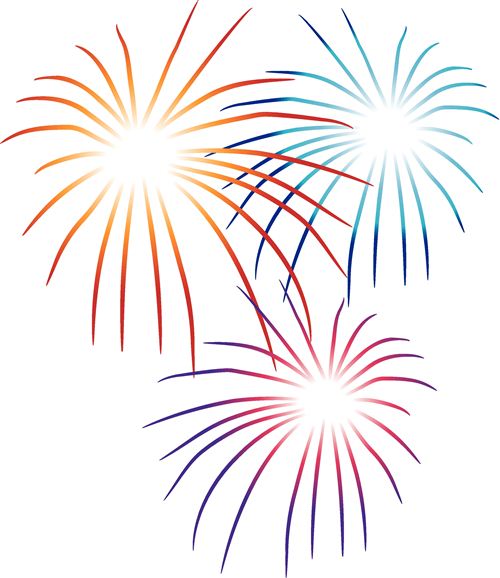 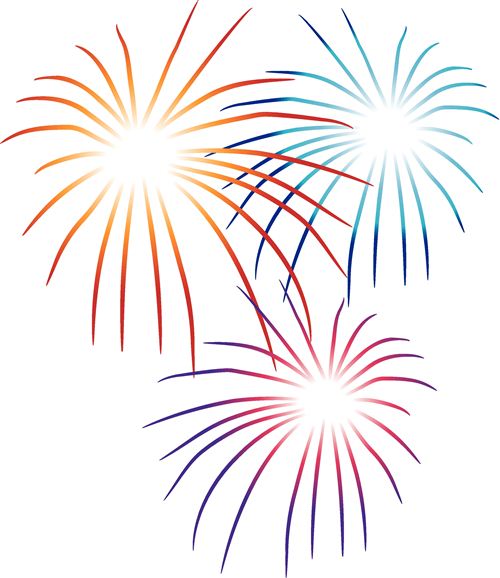       Important Date 	January 9 – Prepaid lunch	           January 10 – Scientists in School workshopJanuary 16 – Mismatch day		        -- Pulleys Quiz	January 18 – Parts of speech quiz           January 19 – P.D day – no schoolJanuary 25 – Grade 1 & 2 Snack Sale            January 29—31 Jump Rope 4 Heart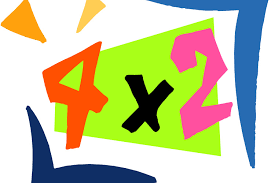 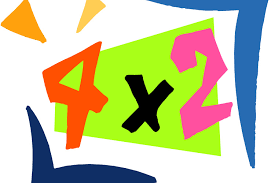 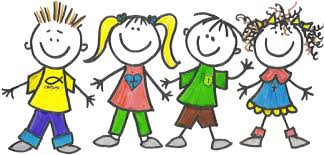 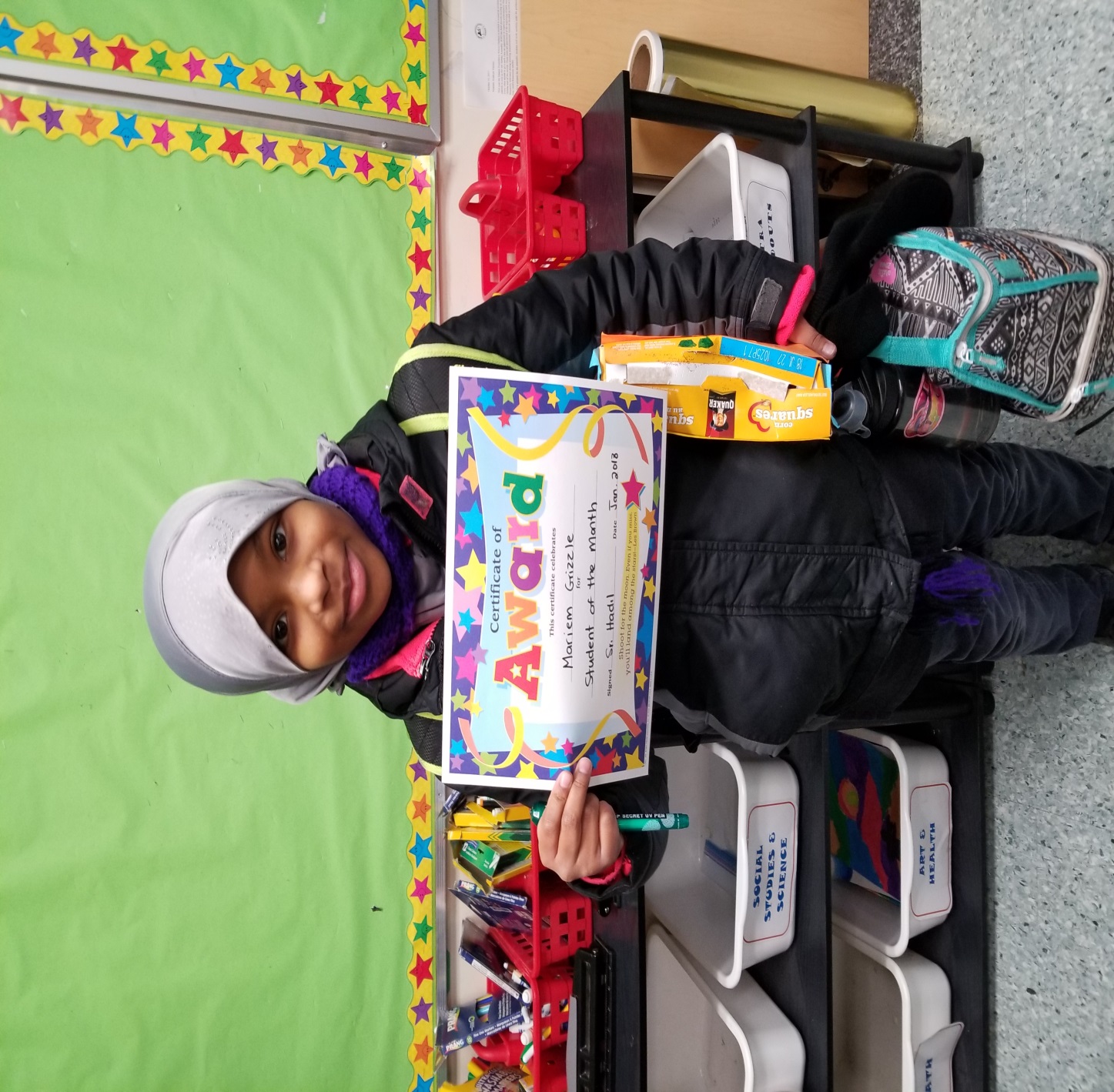 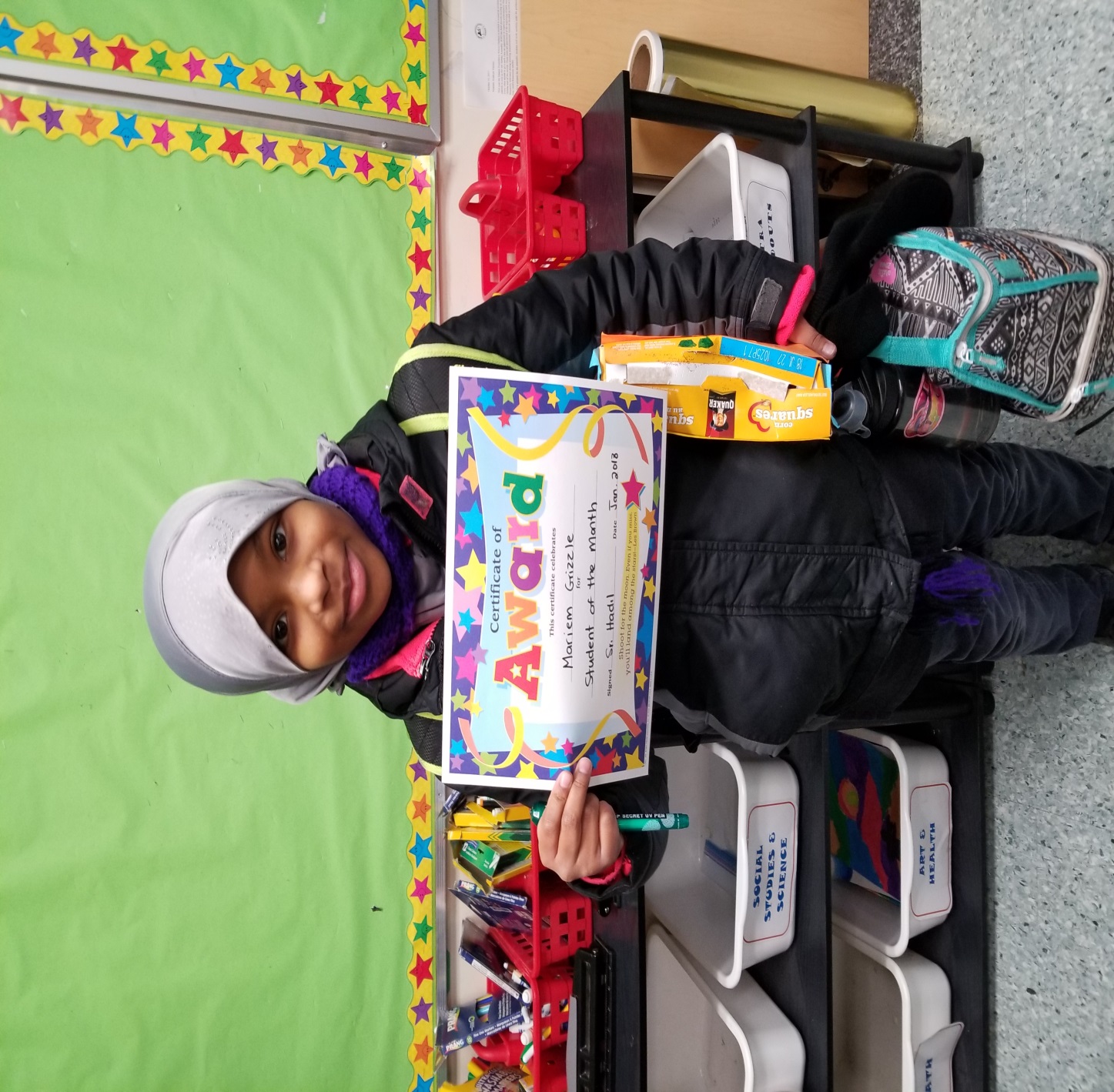 